ВведениеИспользование международных стандартов в целях разработки на их основе национальных стандартов должно выполняться с соблюдением установленных правил интеллектуальной собственности на стандарты, а также методов принятия в качестве национальных стандартов. Рекомендации МСЭ-Т не имеют обязательной силы, но, как правило, они применяются на национальном уровне в связи с их высоким качеством и поскольку они обеспечивают возможность присоединения сетей и дают возможность предоставления услуг электросвязи на всемирной основе.ИСО, МЭК поддерживают защиту авторского права на стандарты независимо от носителя (объекта) этого права, бумажного или электронного. Согласно позиции ИСО и МЭК, их стандарты продаются с целью оказания помощи в финансировании процессов разработки стандартов.В то же время МСЭ стремится обеспечить как можно более широкое применение Рекомендаций по всему миру, которые открыты и доступны в электронном формате. Вклад АС РСС подготовлен, принимая во внимание следующие совместные документы МСЭ-T/МСЭ-R/ИСО/МЭК:−	руководство по применению общей патентной политики для МСЭ-T/МСЭ-R/ИСО/МЭК от 26 июня 2015 года;−	руководство по сотрудничеству МСЭ-T и ОТК1 ИСО/МЭК.При этом, нигде не определен единый порядок доступа и официального опубликования общих текстов стандартов МСЭ-T | ИСО/МЭК. ПредложениеПредставляется целесообразным привести Резолюцию 7 в соответствие с вышеупомянутыми документами.MOD	RCC/47A2/1РЕЗОЛЮЦИЯ 7 (ПЕРЕСМ. )Сотрудничество с Международной организацией по стандартизации и Международной электротехнической комиссией(Малага-Торремолинос, 1984 г.; Хельсинки, 1993 г.; Женева, 1996 г.; Монреаль, 2000 г.; 
Флорианополис, 2004 г.; Йоханнесбург, 2008 г.; Дубай, 2012 г.)Всемирная ассамблея по стандартизации электросвязи (),учитываяа)	цели Союза, установленные в Статье 1 Устава МСЭ в отношении гармонизации средств электросвязи;b)	обязанности Сектора стандартизации электросвязи МСЭ (МСЭ-Т), изложенные в Главе III Устава;c)	заинтересованность Международной организации по стандартизации (ИСО) и Международной электротехнической комиссии (МЭК) в определенных аспектах электросвязи;d)	общую заинтересованность ИСО и МЭК, с одной стороны, и МСЭ-Т – с другой, в разработке стандартов по технологиям электросвязи и информационным технологиям, по кабелям, проводам, оптическим волокнам и по мерам защиты, которые полностью учитывают потребности производителей, пользователей и тех, кто несет ответственность за системы связи;e)	необходимость во взаимных соглашениях в других областях деятельности по стандартизации, представляющих общий интерес, в плане сотрудничества в области безопасности электросвязи между 17-й Исследовательской комиссией МСЭ-Т и ее партнерами в ИСО и МЭК;f)	все большую актуальность программы МСЭ в области соответствия и функциональной совместимости, в которой, среди прочих задач, напоминается о том, что в Рекомендациях МСЭ-Т следует рассмотреть, когда это применимо, процедуры лабораторных тестов, позволяющих уверенно провести оценку требований, предъявляемых к стандартам,отмечая,а)	что методы работы и ограничения во времени у рассматриваемых организаций неодинаковы;b)	возрастающие требования к экспертам в области финансов и различных специальностей как в технике и эксплуатации электросвязи, так и в вычислительной технике, а также в изготовлении и испытании оконечных устройств;c)	координационное собрание трех организаций, вновь организованное их высшим руководством;d)	достигнутые на базе существующих процедур успехи по согласованию технических Рекомендаций с ИСО, МЭК и 1-м Объединенным техническим комитетом (ОТК1) ИСО/МЭК в областях, представляющих взаимный интерес, благодаря великолепному духу сотрудничества;e)	установившиеся принципы сотрудничества по информационным технологиям с ИСО и МЭК и в частности с ОТК1 ИСО/МЭК, как указано в Рекомендации МСЭ-Т А.23 и в Директивах ОТК1 ИСО/МЭК;f)	что координация может потребоваться и в других областях деятельности по стандартизации, предусматривающих совместные усилия;g)	возрастающую стоимость разработки международных стандартов,решает1	и впредь предлагать ИСО и МЭК, с одной стороны, и МСЭ-Т – с другой, изучать исследовательские программы друг друга на ранних этапах проведения исследований и рассматривать их в дальнейшем, чтобы учитывать происходящие изменения, с целью определения тем, по которым желательно осуществлять координацию, и информировать об этом Директора Бюро стандартизации электросвязи (БСЭ);2	просить Директора БСЭ после консультации с председателями соответствующих исследовательских комиссий давать ответ ИСО и МЭК и предоставлять дополнительную информацию, запрашиваемую ими, по мере ее поступления;	просить Директора БСЭ изучать и уточнять программу сотрудничества и приоритет вопросов для исследования в МСЭ-Т, ИСО и МЭК и регулярно освещать эту информацию на веб-сайте МСЭ-Т;	просить Директора БСЭ, исследовательские комиссии и Консультативную группу по стандартизации электросвязи рассматривать и предлагать дополнительные меры по совершенствованию процедур сотрудничества между МСЭ-Т и ИСО и МЭК, включая установление приоритетов для такого сотрудничества, такие как схемы оценки соответствия и лабораторные стандарты;	что необходимые контакты с ИСО и/или МЭК должны осуществляться на соответствующих уровнях, методы координации должны взаимно согласовываться, а координационные собрания проводиться регулярно:•	для работы в случаях, когда требуется совместно подготовить текст и поддерживать его в согласованном состоянии, применяются процедуры в соответствии с Рекомендацией МСЭ-Т А.23 и содержащимся в ней руководством по сотрудничеству;•	для иной деятельности, где требуется координация между МСЭ-Т и ИСО и МЭК (например, в отношении любых взаимных соглашений, таких как меморандум о взаимопонимании по стандартизации в области электронного бизнеса), устанавливаются четкие методы координации и осуществляются регулярные контакты для целей координации;	просить председателей исследовательских комиссий учитывать соответствующие программы работы и ход работ в ИСО, МЭК и ОТК1 ИСО/МЭК; кроме того, по возможности широко и надлежащим образом сотрудничать с этими организациями, с тем чтобы:•	обеспечить сохранение согласованности совместно подготовленных технических требований;•	сотрудничать при разработке других технических требований в областях, представляющих общий интерес;	что по соображениям экономии все необходимые для осуществления сотрудничества собрания должны по возможности проводиться одновременно с другими собраниями; 	что в отчете о такой координации должно указываться состояние согласованности и совместимости проектов текстов по вопросам, представляющим общий интерес, в частности должны определяться все темы, разработку которых может вести какая-либо одна организация, и случаи, когда перекрестные ссылки были бы полезны для пользователей опубликованных международных стандартов и Рекомендаций; 	предложить администрациям вносить значительный вклад в осуществление координации между МСЭ-Т, с одной стороны, и ИСО и МЭК – с другой, обеспечивая надлежащую координацию деятельности, связанной с этими тремя организациями на национальном уровне.______________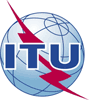 Всемирная ассамблея по стандартизации электросвязи (ВАСЭ-16)
Хаммамет, 25 октября – 3 ноября 2016 годаВсемирная ассамблея по стандартизации электросвязи (ВАСЭ-16)
Хаммамет, 25 октября – 3 ноября 2016 года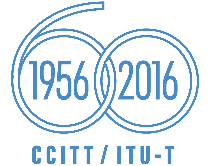 ПЛЕНАРНОЕ ЗАСЕДАНИЕПЛЕНАРНОЕ ЗАСЕДАНИЕДополнительный документ 2
к Документу 47-RДополнительный документ 2
к Документу 47-R27 сентября 2016 года27 сентября 2016 годаОригинал: русскийОригинал: русскийГосударства – Члены МСЭ, члены Регионального содружества 
в области связи (РСС)Государства – Члены МСЭ, члены Регионального содружества 
в области связи (РСС)Государства – Члены МСЭ, члены Регионального содружества 
в области связи (РСС)Государства – Члены МСЭ, члены Регионального содружества 
в области связи (РСС)Пересмотр Резолюции 7Пересмотр Резолюции 7Пересмотр Резолюции 7Пересмотр Резолюции 7Сотрудничество с Международной организацией по стандартизации и Международной 
электротехнической комиссиейСотрудничество с Международной организацией по стандартизации и Международной 
электротехнической комиссиейСотрудничество с Международной организацией по стандартизации и Международной 
электротехнической комиссиейСотрудничество с Международной организацией по стандартизации и Международной 
электротехнической комиссиейРезюме:Этот вклад предлагает изменить текст Резолюции 7 ВАСЭ с целью уточнения единого порядка доступа и официального опубликования общих текстов стандартов МСЭ-T | ИСО/МЭК.